Звіт Тернопільської загальноосвітньої  школи І-ІІІ ст. №19Реалізація проєктів Шкільного громадського бюджету 2021Назва проєкту: Біологічний інвентарПІБ авторів або команди авторів проєкту: учні 9-А класу Поляк Богдан, Смакоуз Тарас.Місце реалізації проєкту: Кабінет біології Вартість (кошторис) проєкту: 36 492 грнЗакуплено:19 USB мікроскопів 500х і 2 USB мікроскопи 1600х - 11 232 грн;Макет 1 скелет людини з органами які виймаються - 4900 грн;2 набори мікроператів «Загальна біологія» - 5500 грн;Барельєфна модель будови серця людини - 1540 грн;Макет ембріональний розвиток людини - 1540 грн;Барельєфна модель голови сагітальній розріз - 2000 грн;Макет внутрішня будова ока людини - 1540 грн;Прилад для виявлення дихального газообміну у рослин - 1800 грн;Модель спинного мозку людини з нервами - 3700 грн;Барельєфна модель будови шкіри людини - 1540 грн;Барельєфна модель внутрішньої будови птаха - 1540 грн.Доставка: 1200 грн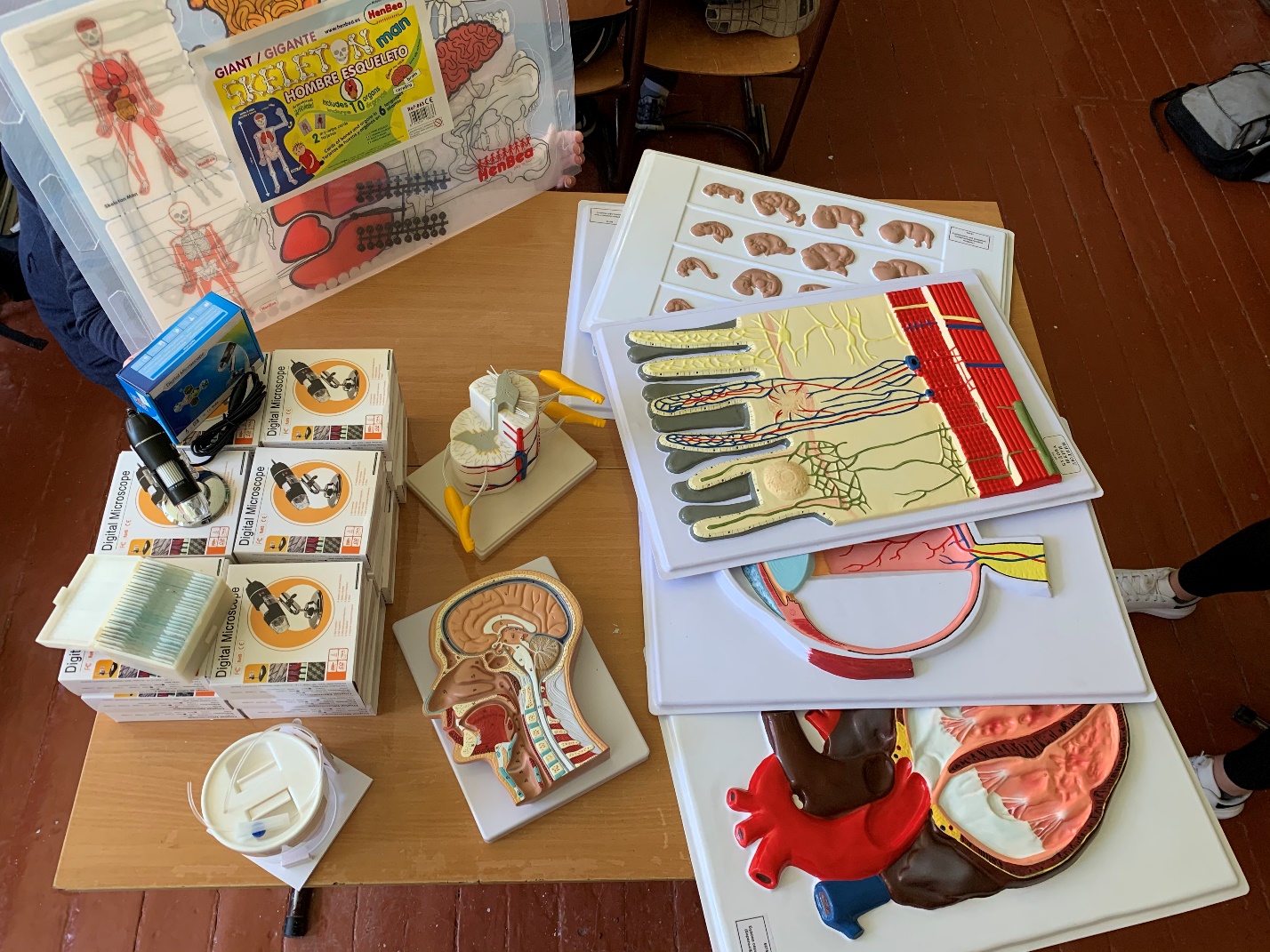 